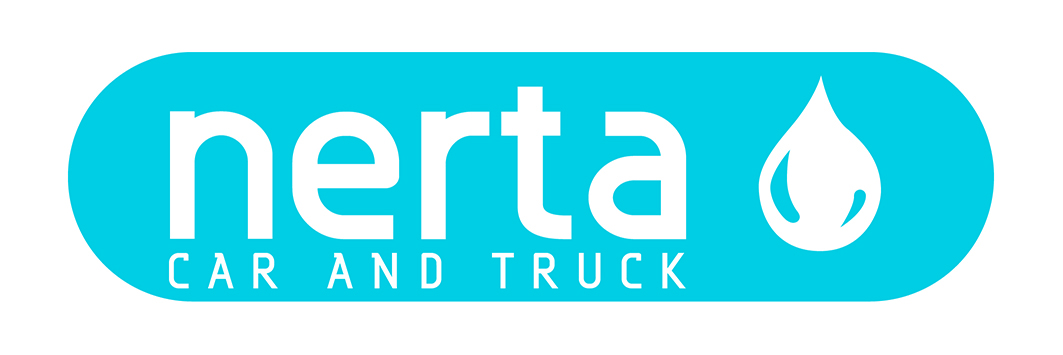 NERTA BRILLIANT HOT FINISHNERTA BRILLIANT HOT FINISH is a concentrated drying aid with wax action for use at high and low temperatures (15-70°C). Gives a fast drying, preservative and glowing effect to the coachwork. Instructions for use10 - 20 ml per car. Avoid overdosing.Technical specificationsProduct code	: ENT-001122Colour	: BleuFragrance	: CharacteristicFoam Intensity*	: napH 100 %	: 6,5 ± 1Dosage	: 10 – 25 mlBiodegradability of surfactants	: > 90 %Packaging	: 5 – 25 – 200– 1000 LSpecific gravity	: 0,975 kg/L ± 1%ENVIRONMENTAL INFORMATIONThe surfactants in this product meet the criteria for biodegradability as established in Regulation (EG) n° 648/2004 concerning detergents. SAFE HANDLING AND STORAGEThe complete safety instructions of the product can be find on the material safety data sheet. Only for professional users/specialists.Keep the product in the original and closed packaging and protect from extreme temperatures.  (*)  very weak 	  weak	  fair	  strong	  very strong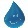 